Veggie Kabobs with Sweet Fruit SauceBy: Holli Mootz, JWU Student, Senior in Culinary Nutrition & Clinical DieteticsSauce is adapted from “Red Currant Sauce”A light and flavorful side dish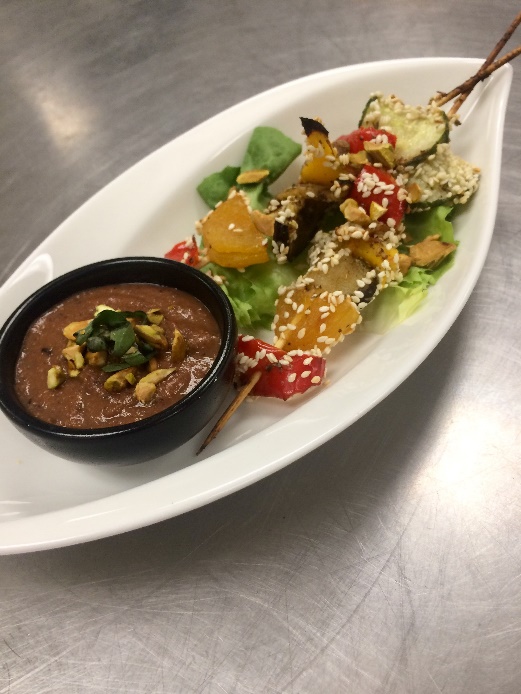   1 ounce Pistachios						     Method of Preparation:Yield:44 ounces/4 servingsIngredients:1 cup Pear nectar ¼ cup Currants, dried3 ounces Apricots, whole, dried2 Tablespoons Olive oil1 ½ Tablespoons Italian seasoning1 Tablespoons Flaxseed meal1 Tablespoons Water½ ounces Pickled ginger, rough chop into ½ inch dice½ ounces Pickled ginger, rough chop into ½ inch dice4 ounces Cucumber, thin circles 3 ounces Red pepper, ½ inch dice4 ounces Eggplant, thin circles and halved1 mango cut in half, sliced then halved5 Tablespoons White sesame seeds ¼ teaspoon Salt5 ounces Strawberries1 Tablespoon Honey2 Tablespoons Balsamic vinegar½ ounces BasilGather all ingredients and equipment.Soak skewers and set aside until you are ready to use and preheat oven to 350°F. Get a small saucepan and measure out and combine the pear nectar, currants, and apricots in it.Turn on heat and set the pan on the stove until liquid is simmering.Once simmering, turn off heat and set the fruit to the side to let it rehydrate in the liquid until needed again.Add Italian seasoning, olive oil, flaxseed meal, water, and combine in a bowl. Cut all the vegetables and the mango in the appropriate size and add to the bowl of seasonings. Toss the vegetables and set aside.Measure out the sesame seeds and coat the bottom of a shallow pan or tray with them for rolling.Take the apricots from the rehydrating liquid and cut them in half or thirds depending on the size and put to the side. Reserve the currants and liquid for the sauce later by setting to the side. Assemble the fruit and veggies on the skewer (cucumber, pepper, ginger with mango, eggplant, apricot, and repeat until end of stick). Then roll the stick in the sesame seeds for a light coating. Place on a sheet tray and bake in a 350°F oven for 10 minutes.Toast pistachios in the 350°F oven for 5 minutes and set aside.Measure out strawberries, honey, balsamic vinegar, and basil and combine them in the original saucepan with the pear nectar and currants.Bring to a boil and then lower to low-medium heat until strawberries are soft, and the flavors are blended well together. Stir occasionally, about 15 minutes. Transfer to a blender with the pistachios (reserve a few pistachios for garnish) and purée until smooth. Transfer to the serving bowl and garnish with one chiffonade basil and leftover pistachios. Chef’s Notes/HACCP: Contains seeds, nuts, and mangos. Different seed and nut varieties, like poppy seeds or pecans may be substituted if desired. The mangos can be replaced with papaya if desired. All seeds, nuts, and mangos can be omitted as well. Plate on a single leaf of lettuce, cross the kabobs, and sprinkle the pistachios over the entire dish. Garnish with chiffonade basil and pistachio nuts on top of the sauce in the middle. Use gloves for ready-to-eat food. Hold cold at below 41°F or below or hold hot at 135 °F or above.Chef’s Notes/HACCP: Contains seeds, nuts, and mangos. Different seed and nut varieties, like poppy seeds or pecans may be substituted if desired. The mangos can be replaced with papaya if desired. All seeds, nuts, and mangos can be omitted as well. Plate on a single leaf of lettuce, cross the kabobs, and sprinkle the pistachios over the entire dish. Garnish with chiffonade basil and pistachio nuts on top of the sauce in the middle. Use gloves for ready-to-eat food. Hold cold at below 41°F or below or hold hot at 135 °F or above.Chef’s Notes/HACCP: Contains seeds, nuts, and mangos. Different seed and nut varieties, like poppy seeds or pecans may be substituted if desired. The mangos can be replaced with papaya if desired. All seeds, nuts, and mangos can be omitted as well. Plate on a single leaf of lettuce, cross the kabobs, and sprinkle the pistachios over the entire dish. Garnish with chiffonade basil and pistachio nuts on top of the sauce in the middle. Use gloves for ready-to-eat food. Hold cold at below 41°F or below or hold hot at 135 °F or above.Chef’s Notes/HACCP: Contains seeds, nuts, and mangos. Different seed and nut varieties, like poppy seeds or pecans may be substituted if desired. The mangos can be replaced with papaya if desired. All seeds, nuts, and mangos can be omitted as well. Plate on a single leaf of lettuce, cross the kabobs, and sprinkle the pistachios over the entire dish. Garnish with chiffonade basil and pistachio nuts on top of the sauce in the middle. Use gloves for ready-to-eat food. Hold cold at below 41°F or below or hold hot at 135 °F or above.Chef’s Notes/HACCP: Contains seeds, nuts, and mangos. Different seed and nut varieties, like poppy seeds or pecans may be substituted if desired. The mangos can be replaced with papaya if desired. All seeds, nuts, and mangos can be omitted as well. Plate on a single leaf of lettuce, cross the kabobs, and sprinkle the pistachios over the entire dish. Garnish with chiffonade basil and pistachio nuts on top of the sauce in the middle. Use gloves for ready-to-eat food. Hold cold at below 41°F or below or hold hot at 135 °F or above.Chef’s Notes/HACCP: Contains seeds, nuts, and mangos. Different seed and nut varieties, like poppy seeds or pecans may be substituted if desired. The mangos can be replaced with papaya if desired. All seeds, nuts, and mangos can be omitted as well. Plate on a single leaf of lettuce, cross the kabobs, and sprinkle the pistachios over the entire dish. Garnish with chiffonade basil and pistachio nuts on top of the sauce in the middle. Use gloves for ready-to-eat food. Hold cold at below 41°F or below or hold hot at 135 °F or above.Chef’s Notes/HACCP: Contains seeds, nuts, and mangos. Different seed and nut varieties, like poppy seeds or pecans may be substituted if desired. The mangos can be replaced with papaya if desired. All seeds, nuts, and mangos can be omitted as well. Plate on a single leaf of lettuce, cross the kabobs, and sprinkle the pistachios over the entire dish. Garnish with chiffonade basil and pistachio nuts on top of the sauce in the middle. Use gloves for ready-to-eat food. Hold cold at below 41°F or below or hold hot at 135 °F or above.Chef’s Notes/HACCP: Contains seeds, nuts, and mangos. Different seed and nut varieties, like poppy seeds or pecans may be substituted if desired. The mangos can be replaced with papaya if desired. All seeds, nuts, and mangos can be omitted as well. Plate on a single leaf of lettuce, cross the kabobs, and sprinkle the pistachios over the entire dish. Garnish with chiffonade basil and pistachio nuts on top of the sauce in the middle. Use gloves for ready-to-eat food. Hold cold at below 41°F or below or hold hot at 135 °F or above.Chef’s Notes/HACCP: Contains seeds, nuts, and mangos. Different seed and nut varieties, like poppy seeds or pecans may be substituted if desired. The mangos can be replaced with papaya if desired. All seeds, nuts, and mangos can be omitted as well. Plate on a single leaf of lettuce, cross the kabobs, and sprinkle the pistachios over the entire dish. Garnish with chiffonade basil and pistachio nuts on top of the sauce in the middle. Use gloves for ready-to-eat food. Hold cold at below 41°F or below or hold hot at 135 °F or above.Chef’s Notes/HACCP: Contains seeds, nuts, and mangos. Different seed and nut varieties, like poppy seeds or pecans may be substituted if desired. The mangos can be replaced with papaya if desired. All seeds, nuts, and mangos can be omitted as well. Plate on a single leaf of lettuce, cross the kabobs, and sprinkle the pistachios over the entire dish. Garnish with chiffonade basil and pistachio nuts on top of the sauce in the middle. Use gloves for ready-to-eat food. Hold cold at below 41°F or below or hold hot at 135 °F or above.Chef’s Notes/HACCP: Contains seeds, nuts, and mangos. Different seed and nut varieties, like poppy seeds or pecans may be substituted if desired. The mangos can be replaced with papaya if desired. All seeds, nuts, and mangos can be omitted as well. Plate on a single leaf of lettuce, cross the kabobs, and sprinkle the pistachios over the entire dish. Garnish with chiffonade basil and pistachio nuts on top of the sauce in the middle. Use gloves for ready-to-eat food. Hold cold at below 41°F or below or hold hot at 135 °F or above.Nutritional Analysis: Per servingNutritional Analysis: Per servingNutritional Analysis: Per servingNutritional Analysis: Per servingNutritional Analysis: Per servingNutritional Analysis: Per servingNutritional Analysis: Per servingNutritional Analysis: Per servingNutritional Analysis: Per servingNutritional Analysis: Per servingNutritional Analysis: Per servingCalories:321Fiber:Fiber:Fiber:7 g7 g Calcium: Calcium:163 mg163 mgTotal Fat:12 gFolate:Folate:  43.39 mcg  43.39 mcg  43.39 mcgIron:Iron:3.29 mg3.29 mgSaturated Fat:1.6 gSodium:Sodium:Sodium:198.7 mg198.7 mgProtein:Protein:  4.2 g  4.2 gMono Fat:6.9 gVitamin K:Vitamin K:Vitamin K:26.13 mcg26.13 mcgPotassium:Potassium:302.2 mg302.2 mgCarbohydrates52 g